Санкт-Петербургский государственный университетФакультет политологииОтзыв научного руководителяна выпускную квалификационную работу студентки бакалавриатаКолесовой Натальи Алексеевны, выполненную на тему:«Политическая легитимация как символическое конструирование социального порядка в современной России»по направлению 41.03.04 «ПОЛИТОЛОГИЯ» (ООП СВ.5027* «Политология»)Обоснование теоретической и практической актуальности темыКвалификационная работа нацелена на исследование роли политической легитимации в символическом конструировании социального порядка в современной России. Актуальность выпускной квалификационной работы обусловлена возрастанием роли символического капитала в практиках легитимации национального пространства современной России и необходимостью более детального научного изучения специфики современных способов символической легитимации институтов власти. В связи с чем, представляется обоснованным и актуальным изучение теории и практики символической легитимации власти в современной России. Оценка результатов, полученных автором ВКРВ процессе раскрытия темы квалификационной работы, представленной двумя главами, студентка последовательно анализирует смысл и содержание способ символической легитимации власти, обозначает основные направления в изучении символических функций данного феномена на основе критического анализа научной литературы, представленного 50-ю работами отечественных и зарубежных авторов, в том числе и текстами на английском языке авторитетных авторов по проблемам легитимности власти. Автор ВКР описывает политико-культурную специфику символического конструирования политического порядка в современной России на примере институтов президентства и губернаторства. Степень анализа использованных источников, самостоятельность и аргументированность выводовВ процессе обоснования теоретических и практических посылок исследования автор ВКР продемонстрировала способность самостоятельного анализа места и роли символических способов политической легитимации в политическом пространстве современной России, умения грамотно работать с литературой социологического и политологического плана, что свидетельствует  о способности студентки к аргументированному обоснованию проблем динамики политико-культурных феноменов в соответствии с требованиями основной образовательной программы  «Политология».4.Оценка выбранной методологии и ее реализации. Заслуживает особого внимания предпринятая автором ВКР попытка использования коплементарной стратегии исследования феномена политической легитимации и установок социально-конструктивистской методологии исследования функций и специфики символических практик легитимации при описании этого процесса на национальном и региональном уровне в современной России.5. Работа студента при написании ВКР. В процессе работы над квалификационной выпускной работой Наталья Колесова проявляла добросовестность при выборе и анализе источников на русском и английском языках, находясь в постоянном академическом контакте с научным руководителем, ответственно подходила к решению проблем структурирования текста, редактирования материала квалификационной работы. Представленная для защиты квалификационная работа по объему и содержанию, по оформлению (несмотря на некоторые стилистические погрешности и опечатки) по мнению научного руководителя, полностью соответствует уровню квалификационной работы студента бакалавриата по направлению политология. Студентка демонстрирует способности и навыки научно-исследовательской деятельности, а работа соответствует требованиям, предъявляемым к выпускным квалификационным работам образовательного уровня бакалавриата в предметной области политической науки, и может претендовать на высокую положительную оценку.  Научный руководитель: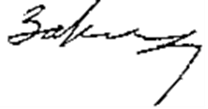 Завершинский Константин Федорович, д. полит.н., профессор кафедры теории и философии политики факультета политологии СПбГУ02.06.2020